Reconstruction and Computational Modelling for Inherited Metabolic DiseasesSchool of MedicineRef. No. University of Galway XXX-XX (from hr)Applications are invited from suitably qualified candidates for a full-time, fixed term position as a research assistant within the School of Medicine at the University of Galway.This position is funded by the European Union and is available immediately until contract end date of 31/05/27. Reconstruction and Computational Modelling for Inherited Metabolic Diseases is a Horizon Europe funded collaborative project, between researchers, clinician and patients, which aims to accelerate the diagnosis, and enable personalised management, of inherited metabolic diseases. For further information, please consult the project website: www.recon4imd.orgJob Description:The successful candidate will  provide assistance to senior researchers in conducting research activities, including planning, organising, conducting, and communicating research. The main focus will be on the ‘Reconstruction and Computational Modelling for Inherited Metabolic Diseases’ project, but also in other parallel research projects on similar topics.Duties: Assist with the management of the Recon4IMD projectContribute to the development and implementation of new research projectsDevelop and implement policies and procedures to support the efficient operation of research projectsAssist with the preparation and submission of research reports, manuscripts, and grant proposalsCommunicate with internal and external stakeholders, such as funders, collaborators and university support staffEnsure that research is conducted in accordance with ethical, legal, open science and University of Galway standards, policies and guidelinesPerform administrative tasks, such as scheduling meetings, managing calendars, and maintaining project files and databasesAssist with the recruitment and personal development of research staffParticipation in national and international consortium meetingsQualifications/Skills required: Essential Requirements:Bachelor's degree in a relevant field (e.g., biochemistry, chemistry, molecular biology, genetics, pharmacology, cell biology, etc.)Strong organizational and time-management skillsExcellent verbal and written communication skillsProficiency in word processing, spreadsheet and other relevant software applicationsAbility to work collaboratively and independentlyDesirable Requirements: Familiarity with research methodsPrior research experienceFamiliarity with website building software, e.g., wixAn interest in further development of computational skillsAn interest in manual curation of the biochemistry literature Employment permit restrictions apply for this category of post Salary: 28,486 – 41,724 per annum, depending on experience. Public sector pay policy rules pertaining to new entrants will apply. Start date: Position is available immediately. Continuing Professional Development/Training:The University of Galway provides continuing professional development supports for all researchers seeking to build their own career pathways either within or beyond academia.  Researchers are encouraged to engage with our Researcher Development Centre (RDC) upon commencing employment – see www.universityofgalway.ie/rdc for further information.'Further information on research and working at University of Galway is available on Research at University of GalwayFor information on moving to Ireland please see www.euraxess.ie Further information about the School of Medicine is available at https://www.universityofgalway.ie/medicine-nursing-and-health-sciences/medicine/Informal enquiries concerning the post may be made to Associate Professor Ronan Fleming via ronan.mt.fleming@universityofgalway.ie To Apply:Applications to include a letter of motivation, CV, and the contact details of three referees should be sent, via e-mail (in word or PDF only) to Associate Professor Ronan Fleming: recruit.recon4imd@gmail.comPlease put reference number University of Galway xxx-xx in subject line of e-mail application.Closing date for receipt of applications is 5.00 pm  28/4/23We reserve the right to re-advertise or extend the closing date for this post.The University of Galway is an equal opportunities employer.All positions are recruited in line with Open, Transparent, Merit (OTM) and Competency based recruitment 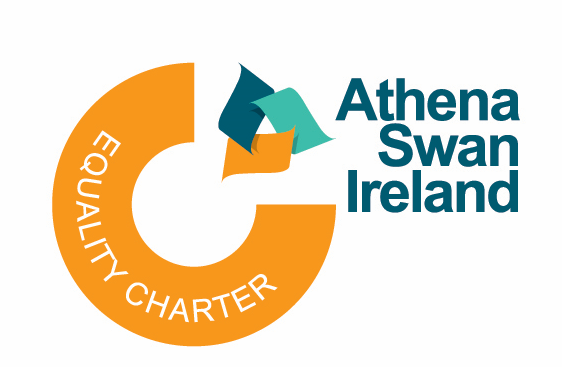 